EKOLOGIA TO WAŻNE MIEJSCE W MOIM ŻYCIU20.04.2020  poniedziałek Zapoznaj się z kolorami pojemników na odpady  ( brązowe, niebieskie, żółte i zielone).Jakie odpady  do  poszczególnych pojemników  wrzucamy.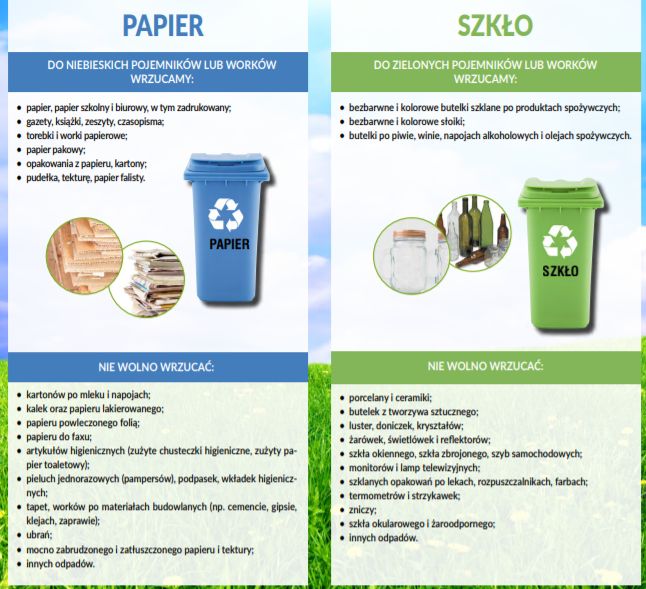 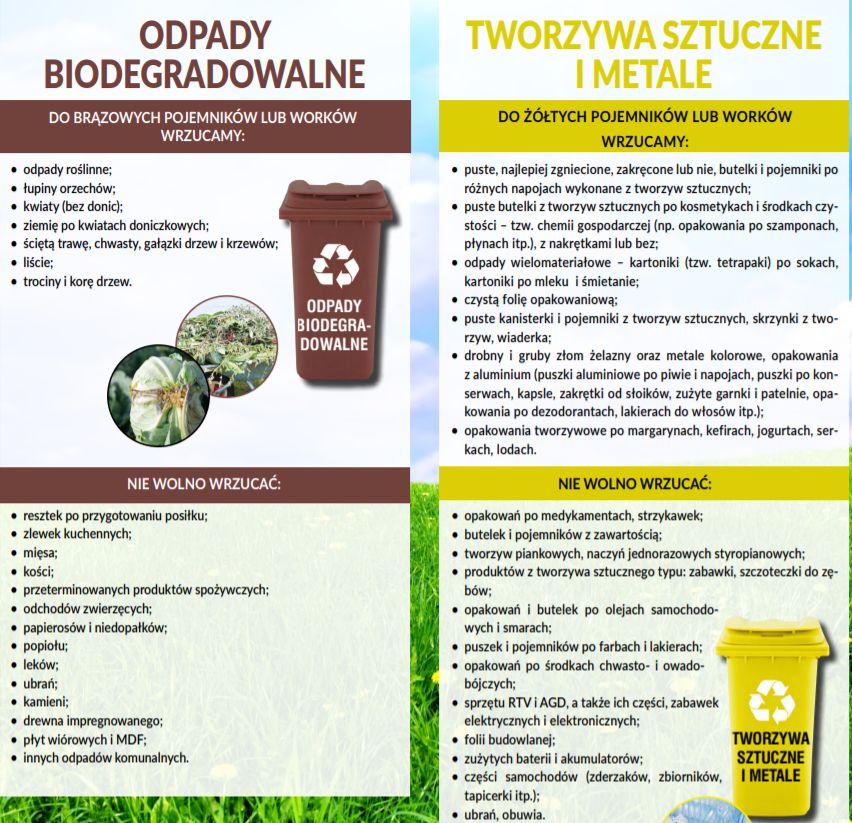 23.04.2020  czwartekRozwiązywanie krzyżówek i rebusów o tematyce ekologicznej.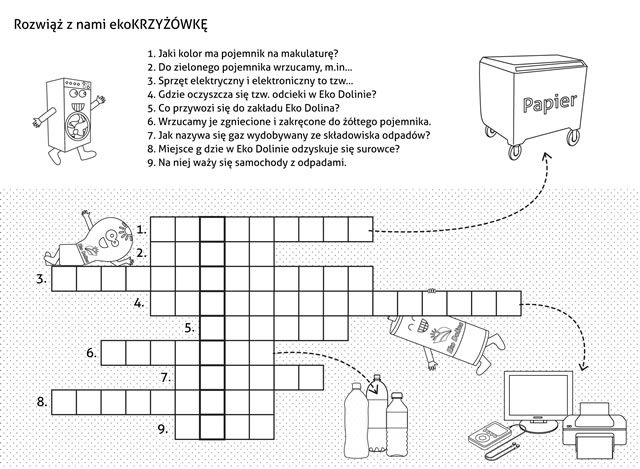 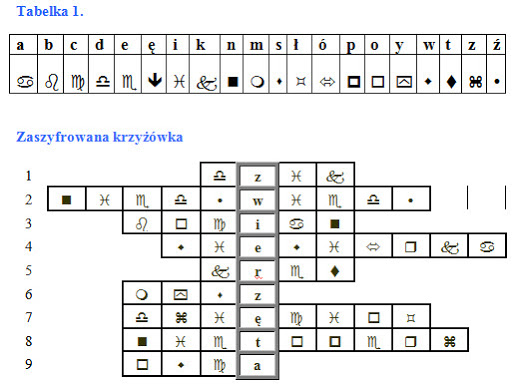 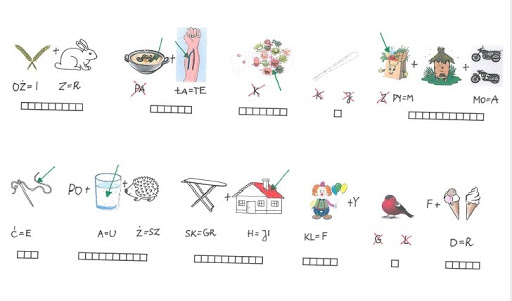 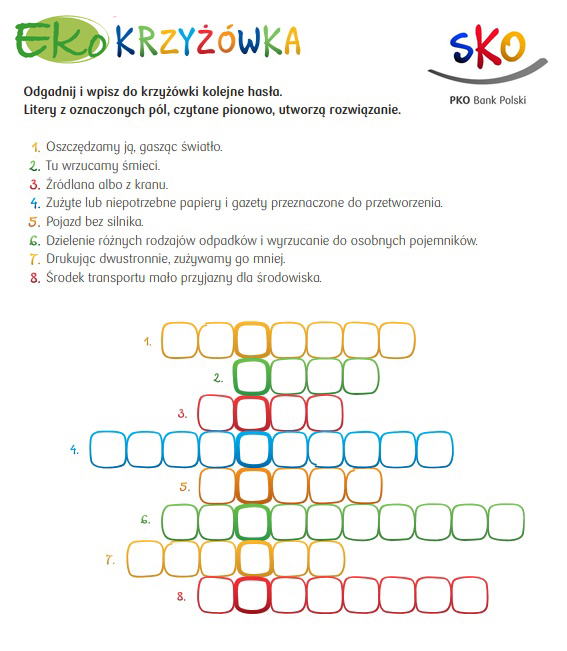 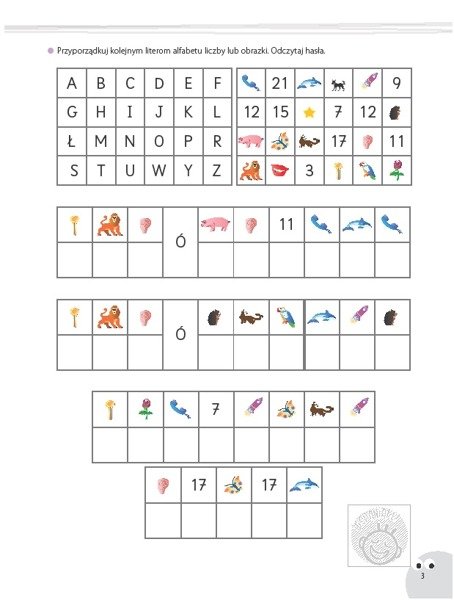 